T.C.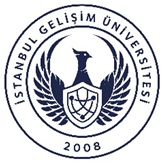 İSTANBUL GELİŞİM ÜNİVERSİTESİ REKTÖRLÜĞÜKayıt Sildirme DilekçesiDisenrollment Form.... / …. / 20….LİSANSÜSTÜ EĞİTİM ENSTİTÜSÜ MÜDÜRLÜĞÜNETO THE DIRECTORATE OF INSTITUTE OF GRADUATE STUDIESAşağıda belirtmiş olduğum sebeplerden dolayı kaydımın silinmesi hususunda gereğinin yapılmasını arz ederim.Based on the reasons I stated below, I kindly request to cancel my registration.Dönem / Semester:20…/20…  (Güz / Fall) -  (Bahar / Spring)Kayıt Sildirme Nedeni / Reason for Disenrollment: Sağlık sorunu / Health problem Maddi Durum / Financial problem Diğer / Other: ……………………………………..……………………………………………………………...Öğrencinin Bilgileri / Student’s Information:Ad, Soyad / Name, Surname: ……………………………………………………………………………….….……Öğrenci No / Student Number: ………………………………………………………………….……………..…….T.C. Kimlik No / ID number ……………………………………………………………………………….….…….Bölüm / Program: …………………………………………………………………………………………................GSM No. / Cell Phone: ………………………………………………………………………………..…….……….E-posta / E-mail: ………………………………………………………………………………………..….…...........Öğrenci Adı-Soyadı /Student Name-Surnameİmza / SignatureNotlar / Notice: Kayıt silme işleminin gerçekleşmesi için Öğrenci, kayıt silme formunu doldurduktan sonra muhasebe birimi tarafından onaylatıp enstitü öğrenci işlerine teslim etmesi gerekmektedir. Aksi takdirde işlem geçersiz sayılacaktır.(In order for the disenrollment, process to take place, the student must fill in the form and submit it to the institute student affairs after approve it by the accounting department. Otherwise, the transaction will be considered invalid.)Kayıt silme işlemi, öğrencinin formu öğrenci işlerine teslim etmesinden 2 ile 3 hafta arasında gerçekleşmektedir.(The deregistration process takes place between 2 and 3 weeks after the student submits the form to student affairs)Kayıt silme işlemlerinde İstanbul Gelişim Üniversitesi Lisansüstü Eğitim-Öğretim ve Sınav Yönetmeliğin’de belirtilen hususlar esas alınmaktadır.(In the process of disenrollment, the issues specified in The Postgraduate Education and Examination Regulations of Istanbul Gelisim University are taken as a basis.)Muhasebe Görevlisi(Accountant)KaşeAdı Soyadı             Tarih              İmza